Map – see below: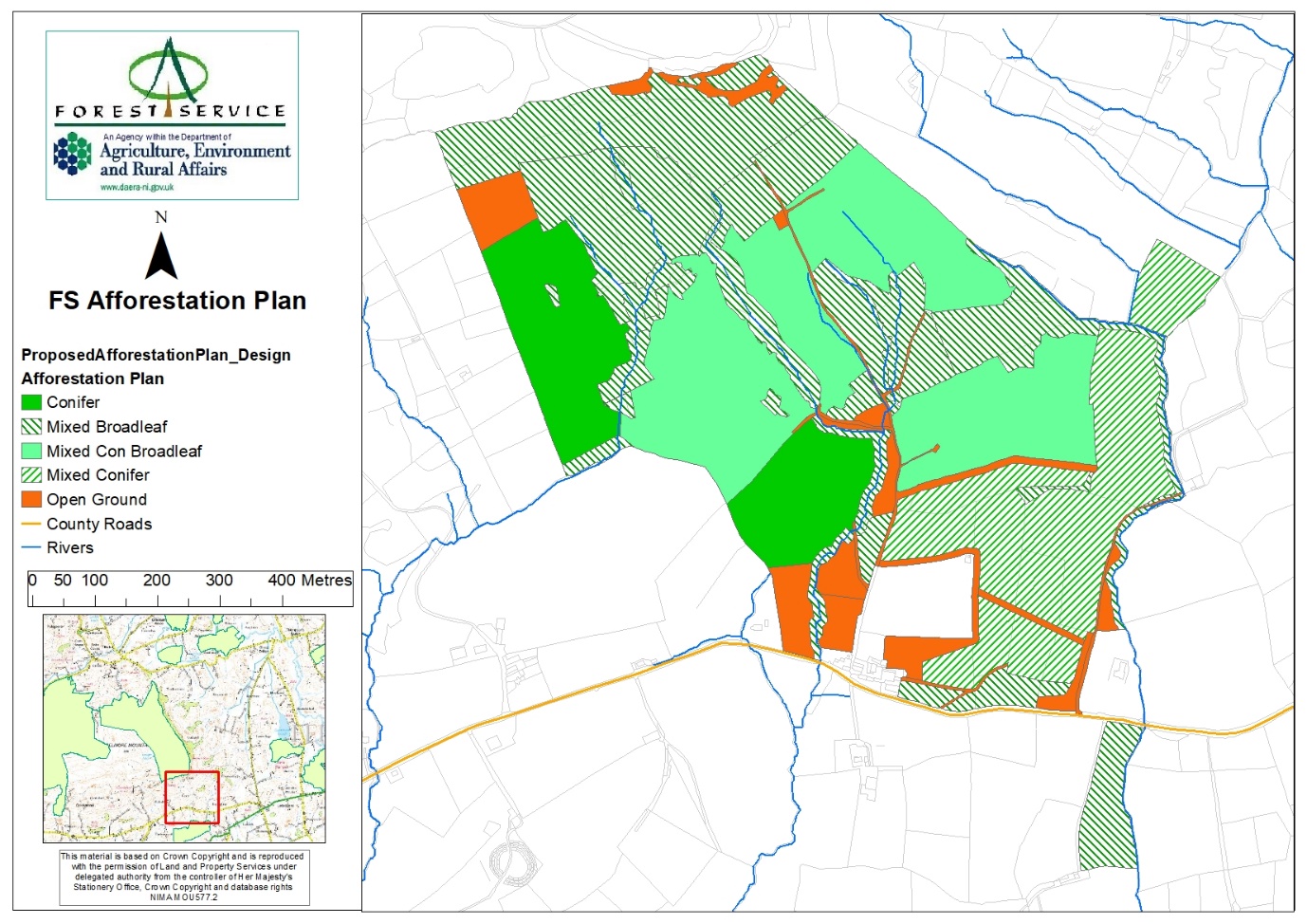 